Riderwood Elementary School2024-2025 Kindergarten Registration DayThursday, April 11, 20249:00 AM to 3:00 PMDo you have a child turning 5 years old by September 1, 2024?  Please call Mrs. Frick at 443-809-3568 to schedule a registration appointment.WE ARE EXCITED TO WELCOME YOU TO RIDERWOOD ELEMENTARY SCHOOL!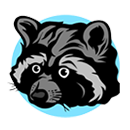 